		Agreement		Concerning the Adoption of Harmonized Technical United Nations Regulations for Wheeled Vehicles, Equipment and Parts which can be Fitted and/or be Used on Wheeled Vehicles and the Conditions for Reciprocal Recognition of Approvals Granted on the Basis of these United Nations Regulations*(Revision 3, including the amendments which entered into force on 14 September 2017)_________		Addendum 77 – UN Regulation No. 78		Revision 2 - Amendment 1Supplement 1 to the 04 series of amendments – Date of entry into force: 11 January 2020		Uniform provisions concerning the approval of vehicles of categories L1, L2, L3, L4 and L5 with regard to brakingThis document is meant purely as documentation tool. The authentic and legal binding text is: ECE/TRANS/WP.29/2019/46.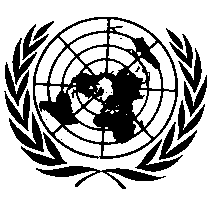 _________UNITED NATIONSInsert a new paragraph 2.31., to read:"2.31.	"Braking Signal" means a logic signal indicating when illumination of the stop lamp is required or allowed as specified in paragraph 5.1.17. of this Regulation".Insert a new paragraph 2.32., to read:"2.32.	"Electric Regenerative Braking System" means a braking system which, during deceleration, provides for the conversion of vehicle kinetic energy into electrical energy and is not part of the service braking system."Insert a new paragraph 5.1.17. and its sub-paragraphs, to read:"5.1.17.	Generation and de-activation of the braking signal to illuminate stop lamp(s) as defined in UN Regulation No. 53 shall only be under the following conditions:5.1.17.1.	Application of any service brake by the rider shall generate a braking signal that will be used to illuminate the stop lamps.5.1.17.2.	In addition, in case of vehicles powered solely by electric powertrain equipped with electric regenerative braking systems as defined in paragraph 2.32. of this Regulation, which produces a retarding force upon release of the accelerator control, the braking signal shall be generated also according to the following provisions:In all cases the signal shall be de-activated at the latest when the deceleration has fallen below 0.7 m/s².*"Insert a footnote *, to read:"*  At the time of type approval, compliance with this requirement shall be confirmed by the vehicle manufacturer."E/ECE/324/Rev.1/Add.77/Rev.2/Amend.1−E/ECE/TRANS/505/Rev.1/Add.77/Rev.2/Amend.1E/ECE/324/Rev.1/Add.77/Rev.2/Amend.1−E/ECE/TRANS/505/Rev.1/Add.77/Rev.2/Amend.117 January 2020Vehicle decelerations  Signal generation≤ 0.7 m/s²The signal shall not be generated> 0.7 m/s² and ≤ 1.3 m/s²The signal may be generated> 1.3 m/s²The signal shall be generated